Toiminnan kuvaus: Tähän yleinen kuva toiminnosta.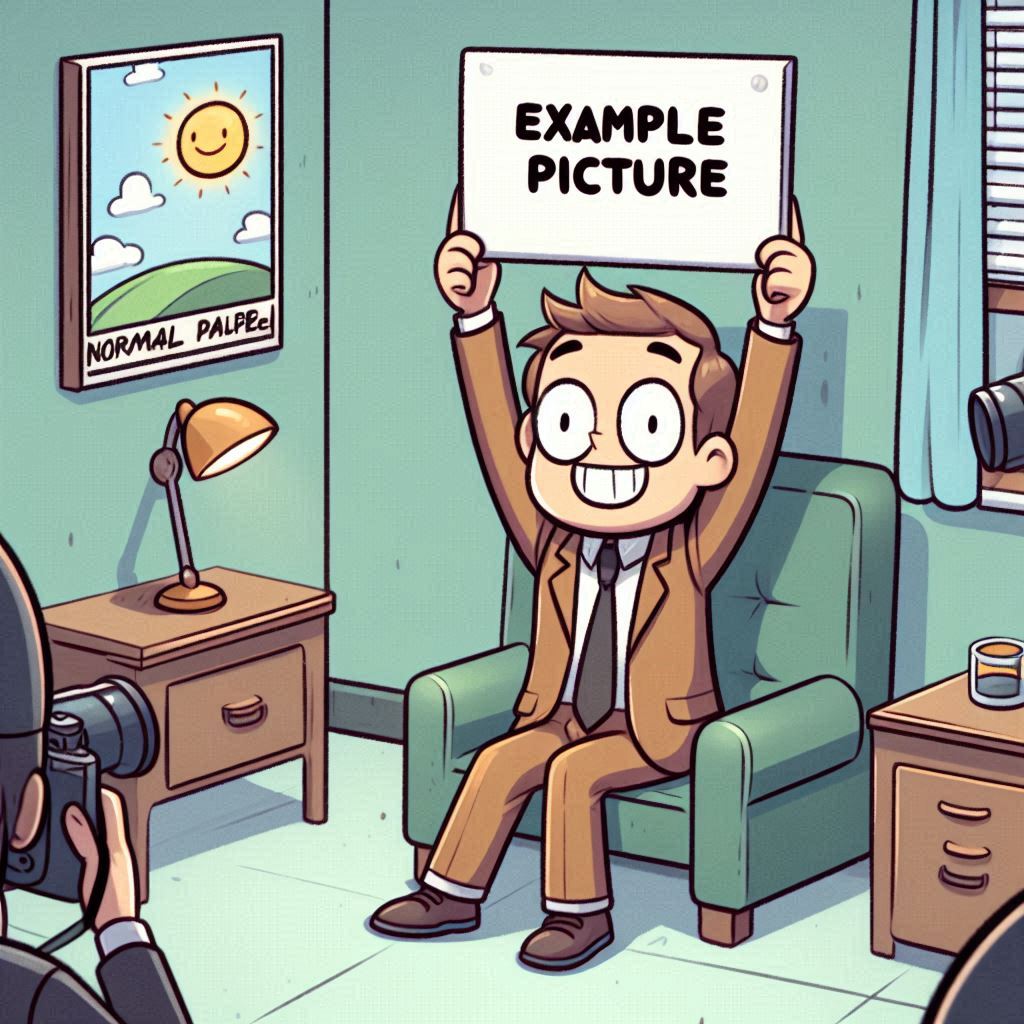 Tilat ja tarvikkeet: Tähän suuntaa antava lista tiloista ja tarvikkeistaVapaaehtoisten määrä ja tehtävät:Tähän arvio vapaaehtoisten määrästä ja tehtävänjaosta. Huom! Varmistakaa, että kukaan ei joudu kampanjoimaan yksin!Viestintä ja mainostaminen: Tähän huomioita mainostamisesta ja tilaisuuden markkinoinnista.Huomioita: Tähän yksityiskohtaisempi kuvaus tietyistä toimintoon liittyvistä seikoista.